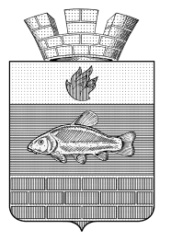 СОВЕТ ДЕПУТАТОВЛИНЁВСКОГО ГОРОДСКОГО ПОСЕЛЕНИЯ
ЖИРНОВСКОГО МУНИЦИПАЛЬНОГО РАЙОНА
ВОЛГОГРАДСКОЙ ОБЛАСТИ_____________________________________________________________________________РЕШЕНИЕот  27.07.2023 года 	№ 58/1О внесении изменений в решение Совета Линёвского городского поселения Жирновского муниципального района Волгоградской области от 26.07.2021 года № 30/4«Об утверждении Положения о муниципальном контроле  на автомобильном транспорте, городском наземном электрическом транспорте и в дорожном хозяйстве в границах Линевского городского поселения Жирновского муниципального района  Волгоградской области»В целях реализации Федерального закона от 31.07.2020 года № 248 - ФЗ 
«О государственном контроле (надзоре) и муниципальном контроле 
в Российской Федерации»,  руководствуясь Уставом Линёвского городского поселения Жирновского муниципального района Волгоградской области, Совет Линёвского городского поселения Жирновского муниципального района Волгоградской областиРЕШИЛ:1. Внести в изменения Положение  о муниципальном контроле на автомобильном транспорте, городском наземном электрическом транспорте и в дорожном хозяйстве вне границ населенных пунктов в границах Линёвского городского поселения Жирновского муниципального района Волгоградской области, утвержденное решением Совета Линёвского городского поселения Жирновского муниципального района Волгоградской области от 26.07.2021 года № 30/4 изложив приложение 3 к Положению в новой редакции согласно приложению.2. Настоящее решение вступает в силу со дня его официального обнародования.Приложение  к решению совета депутатов Линевского городского поселения Жирновского муниципального района Волгоградской области от 27.07.2023 года № 58/1Приложение 3к Положению о  муниципальном контроле на автомобильном транспорте,  городском наземном  электрическом транспорте и в  дорожном  хозяйстве в границах                                                                                                  Линевского городского поселенияПеречень индикаторов риска нарушения обязательных требований, проверяемых в рамках осуществления муниципального контроля на автомобильном транспорте, городском наземном электрическом транспорте и в дорожном хозяйстве в границах Линёвского городского поселения 1. В отношении перевозок пассажиров по муниципальным маршрутам регулярных перевозок:- поступление в течение 30 дней двух и более обращений (информации) от граждан, органов государственной власти, органов местного самоуправления, юридических лиц, из средств массовой о невозможности осуществить поездку от одного и (или) нескольких остановочных пунктов, по причинам не зависящим от гражданина (пассажира), на муниципальном маршруте регулярных перевозок, по которому осуществляется обслуживание пассажиров по нерегулируемому тарифу или по муниципальному контракту; - наличие в контрольном органе сведений о привлечении  контролируемого лица три и более раза к административной ответственности, предусмотренной статьей 11.33 Кодекса Российской Федерации об административных правонарушениях, при осуществлении  перевозок по муниципальным маршрутам регулярных перевозок в течение девяноста календарных дней со дня проведения последнего контрольного мероприятия в отношении контролируемого лица;2. В отношении дорожного хозяйства:- выявление в течение трех месяцев случая (факта) начисления контролируемому лицу штрафов за неисполнение или ненадлежащее исполнение контролируемым лицом обязательств, предусмотренных муниципальным контрактом, за исключением просрочки исполнения обязательств (в том числе гарантийного обязательства), предусмотренных муниципальным контрактом, заключенным контролируемым лицом с органами местного самоуправления, предметом которого является выполнение одного из следующих видов работ – капитальный ремонт, ремонт, содержание автомобильных дорог общего пользования муниципального значения либо искусственных дорожных сооружений.».Председатель Совета Линёвского городского поселения________________Н.П. Боровикова                                Глава Линёвского городского поселения_____________________ Г.В. Лоскутов